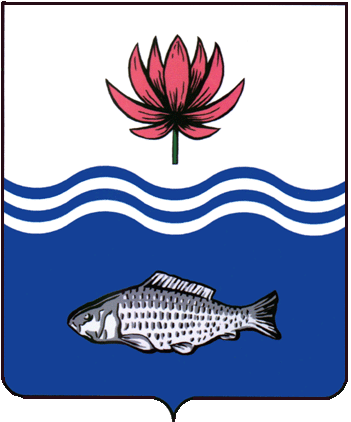 АДМИНИСТРАЦИЯ МО "ВОЛОДАРСКИЙ РАЙОН"АСТРАХАНСКОЙ ОБЛАСТИПОСТАНОВЛЕНИЕО предоставлении Менбаеву М.Е.в аренду земельного участкадля территорий сельскохозяйственных угодий «сенокошение»Рассмотрев обращение Менбаева Мухиедена Есенамановича, в соответствии со ст. 22, пп. 19 п. 2 ст. 39.6. Земельного кодекса РФ, администрация МО «Володарский район»ПОСТАНОВЛЯЕТ:1.	Предоставить Менбаеву Мухиедену Есенамановичу, 19.05.1963 г.р. (паспорт 12 08 194702, выдан ОУФМС России по Приволжскому району, 02.07.2008 г.), адрес регистрации: Астраханская область, Володарский район, с. Сахма, ул. Заречная, 4 А земельный участок в аренду сроком на 3 (три) года, с кадастровым номером 30:02:160901:8, общей площадью 65182 кв.м, из категории «земли сельскохозяйственного назначения», вблизи земель КФХ «Сафлора» Володарского района Астраханской области, для территорий сельскохозяйственных угодий «сенокошение».2.	Менбаеву Мухиедену Есенамановичу:2.1.	Заключить договор аренды земельного участка с администрацией МО «Володарский район».2.2.	Зарегистрировать договор аренды земельного участка в Володарском отделе Управления Федеральной службы государственной регистрации, кадастра и картографии по Астраханской области в течение 30 дней со дня подписания договора аренды.2.3.	Ежеквартально вносить причитающийся размер арендной платы в установленные договором сроки.2.4.	При перемене места регистрации сообщить в отдел земельных и имущественных отношений, жилищной политики администрации МО «Володарский район».3.	Отделу земельных и имущественных отношений, жилищной политики администрации МО «Володарский район» (Мажитов) внести соответствующие изменения в учетную и справочную документацию.4.	Контроль за исполнением настоящего постановления оставляю за собой.И.о. заместителя главыпо оперативной работе						    Р.Т. Мухамбетов		           от 17.01.2022 г.N  52